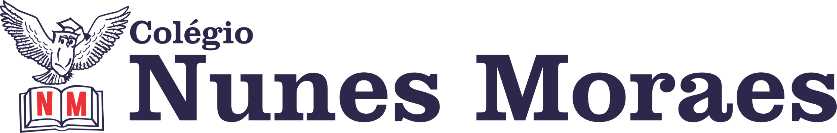 AGENDA DIÁRIA 2º ANO,  19 DE AGOSTO 1ª AULA: REDAÇÃO Objeto de conhecimento: Produção Textual/ Sinopse  Aprendizagens essenciais: Planejar e produzir, sob orientação do professor uma sinopse e considerando sua finalidade comunicativa, assim como o público a que ela se destina.Atividades e explicação: página 100.Leitura no paradidático “Luz dos meus olhos”.2ª AULA: MATEMÁTICAObjeto de Conhecimento: Leitura e comparação de números naturais de até três ordens.Aprendizagens Essenciais: Identificar no número, o valor total de unidades, dezenas e centenas.Capítulo 11: Sistema de numeração decimal.Atividade e explicação: página 17.3ª AULA: PORTUGUÊS/ GRAMÁTICAObjeto de Conhecimento: DiminutivoAprendizagem essencial: Reconhecer as funções do uso do diminutivo dos substantivos e utilizar os sufixos -inho/-inha e -zinho/-zinha para formá-los.Atividades e explicação no livro de atividades suplementares: página 53 (questão 7 e 8) e 54 (restante da questão 8 e 9).4ª AULA: CIÊNCIAS Objeto de Conhecimento: O avanço das tecnologias em modificação dos objetos.Aprendizagens Essenciais: Identificar de que materiais (metais, madeira, vidro e etc.) são feitos os objetos que fazem parte da vida cotidiana, como esses objetos são utilizados e com quais materiais eram produzidos no passado.Capítulo 9: E como era antigamente?Atividades e explicação: páginas 72, 73, 76 e 77.Atividade de casa: página 74 e 75.Forte abraço!